Консультация для родителей «Одежда детей в группе и на улице»Родители, которые готовят в детский сад своего ребенка, всегда обеспокоены тем, какая обувь и одежда понадобятся для детского сада. И это закономерно, ведь ребятишки в детском саду находятся не только в группе, но и ходят на прогулки, занимаются спортом, и т. д. Попробуем же разобраться в этом вопрос.Какая одежда понадобится ребёнку в детском саду.Необходимо помнить абсолютно всем родителям, что для ребенка одинаково вредно и перегревание, и переохлаждение. Для прогулок, одежду необходимо подбирать по сезону. При подборе одежды, например для прогулок, нужно иметь в виду индивидуальные качества малыша. Например, если ребенок малоподвижный, то запасная кофточка лишней не будет, если же он активный, то укутывать его абсолютно не стоит. При усиленных движениях увеличивается температура тела, и если в одежде ребенку жарко, то он начинает потихоньку потеть, что при ветреной погоде вредно и может повлечь за собой простудные заболевания, а также стать причиной появления сыпи и раздражения. Так же нельзя упускать из вида одевая ребенка в детский сад выбор правильного головного убора. Летняя панама или шапочка, необходима в жаркую погоду, в ветреную и холодную погоду проконтролируйте, чтобы уши и шея ребенка были плотно закрыты. Научите дошкольника одеваться правильно, чтобы он до того как отправиться на улицу не вспотел. Также уделите внимание тому, чтобы не терялись рукавички (правильнее всего пришить на резинку).Одежда для детского сада, для нахождения в группе должна быть для ребенка комфортной. Она не должна стеснять малыша, уделите внимание тому, чтобы ребенок свободно чувствовал себя в тех или иных вещах. Всевозможные кнопки, молнии на брюках обременяют посещение туалета.Один из важных факторов при подборе одежды – это температура, которая поддерживается в группе. Необходимо одевать детей исходя из этого. Также вам нужна будет пижама для тихого часа.Запасные майка и трусики, если ребенок маленький, нужно двое, а также носочки и колготки. Выбирать одежду следует из натуральных тканей, чтобы дышало тело малыша. Джинсовые вещи желательно сменить платьем или брюками из мягких тканей. Одежда должна иметь карман для носового платка, резинки не должны сжимать никакие части тела. Если в группе проходят занятия физкультуры, то нужны шорты и футболка.Необходимая обувь для детского садаБольшое значение имеет выбор обуви для дошкольника. Для детского сада необходима групповая обувь, и обувь спортивная. Для выбора обуви необходимой для группы следует обратить внимание на такие факторы как: мягкость и удобность. Идеально для этого подойдут тапочки с фиксирующей резинкой или с застежкой на липучке.Обувь не должна быть тесной. При тесной и неудобной обуви у ребенка нарушается кровообращение при сдавливании кровеносных сосудов. В холодную погоду ноги замерзают быстрее. Так же сильно свободную обувь приобретать не рекомендуется, так как она будет приносить неудобства, затрудняя движения.Для занятий физическими упражнениями нужны чешки.Одежда и обувь для ребенка должна подбираться с учетом того, чтобы без затруднений он мог снять самостоятельно ту или иную вещь. Одежда, также как и обувь должны быть обязательно подписаны, чтобы не произошло путаницы.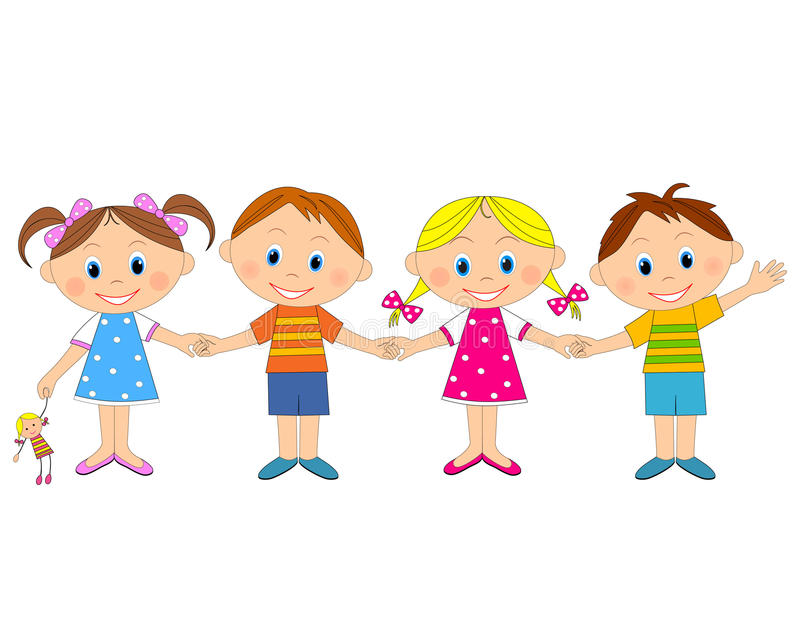 